INDICAÇÃO Nº 992/2021Sr. Presidente:O vereador André Melchert - DEM solicita que seja encaminhado a Exma. Sra. Prefeita Municipal Lucimara Godoy Vilas Boas - PSD a seguinte indicação:Execução de corte de mato na Rua Elso Previtale, Alto da Colina em toda sua extensão. 	JUSTIFICATIVA:	Moradores do bairro solicitam roçada do mato em toda extensão. Tal indicação se faz necessária uma vez que são propícios à proliferação de animais. Conforme foto anexa. Valinhos, 17 de maio de 2021.     DR. ANDRÉ MELCHERT         Vereador – DEM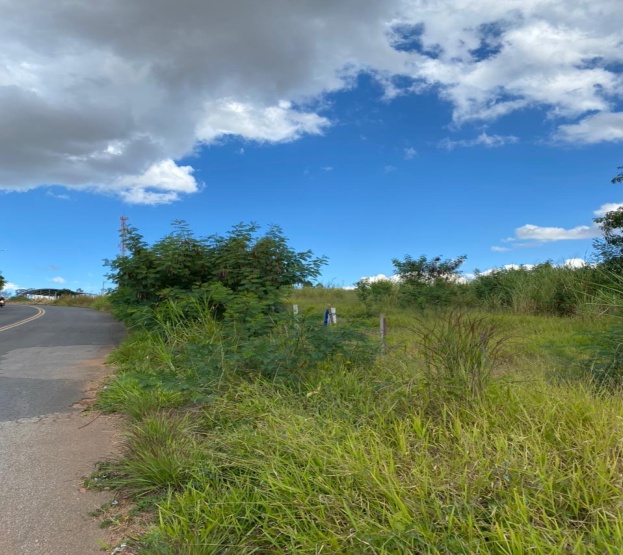 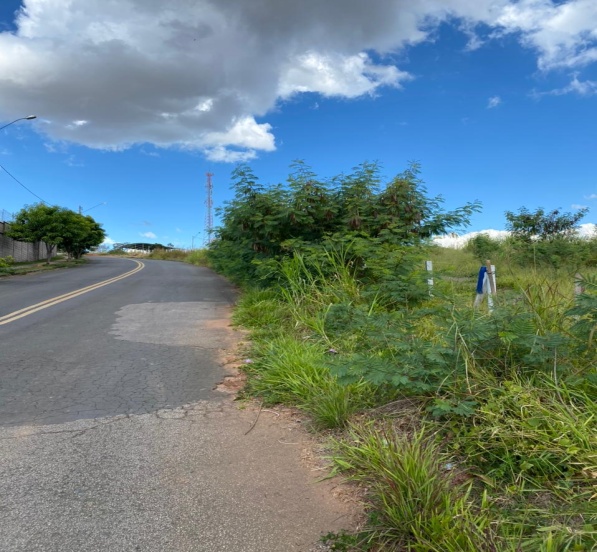 